Музыка с проникновением, которая льётся и обволакивает, гипнотизируя. Музыка, которой нам так не хватает. Саша Шиповская - победитель конкурса Metro on stage 2013, выросла в Санкт-Петербурге, где училась в Охтинском центре гуманитарно-эстетического воспитания по специальности «Скрипка», а затем в музыкально-педагогическом колледже. 

Саша играет на разных инструментах и при этом, тонко чувствуя музыку, увлечена процессом звукозаписи и сведения. Шиповская не ограничивается рамками какого-либо музыкального направления, она ищет звук, в котором песни раскроются, а инструмент при этом может быть любой. «Единственное, что мне нужно - это звучать актуально; не псевдофирменно, а естественно для нашего века, когда вокруг столько интересных возможностей».
В 2008м Саша попробовала записать несколько песен сама в домашних условиях. Так появились демо-записи, которые позднее оказались в интернете. В 2013 году она собирает команду и приступает к записи первого EP, выход которого был совмещен с первым концертом в столице в сентябре 2014.По итогам 2014 года Шиповская попадает в пятёрку лучших альбомов молодых музыкантов по версии ДНИ.РУ.Зачем вы занимаетесь музыкой, что вы даете зрителям? - Это всегда происходит само собой. Мне без этого не представляется моя жизнь. В пять лет меня отвели в музыкальную школу, и с тех пор музыка окружает меня снаружи и внутри. Сейчас я не представляю себя без нее: я могу отказаться от счастья в любви, но от музыки – нет.А о зрителях… этот вопрос лучше задать слушателям, вот, например, недавно мне написал человек, который совершенно случайно услышал мои песни: "мы слушали одну за другой…буквально напивались этими песнями, мы ощущали музыку…а еще нам было страшно, страшно понимать, что всё наше "наше" кто-то вложил в столь точные фразы. наверное, это была любовь с первого звука. Это неимоверно важно и чудесно, это хочется ценить и буквально обнимать. Передавать, дарить и ощущать. Вы вдохновляете ощущать иначе, новее"Состав группы:Саша Шиповская – голос, клавишиПавел Городецкий – гитараВиктор Санков – басИльнар Галиаскаров – барабаныhttp://vk.com/shipovskaya_sasha http://music.yandex.ru/album/2342881 http://www.facebook.com/shipovskaya.sasha http://soundcloud.com/sasha_shipovskaya http://instagram.com/shipovskaya http://www.youtube.com/watch?v=FzS16n4jtCA Контакты: Шустваль Людмила fm1@bk.ru    +79043356711      Санкт-ПетербургСаша Шиповская | Sasha Shipovskaya Это особая атмосфера. Это Саша Шиповская. Это очень тихо. И нервные, почти судорожные всплески только усиливают ощущение тишины, как громкий вздох в ней. И в ней – головокружительная мощь, энергетика, которой тесно в маленьком зале, которая стремится не то что на стадионы, — в космос ©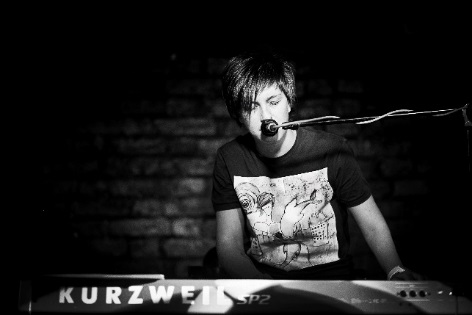 